Пожарная безопасностьУважаемые гости и жителиБондарского района Тамбовской области!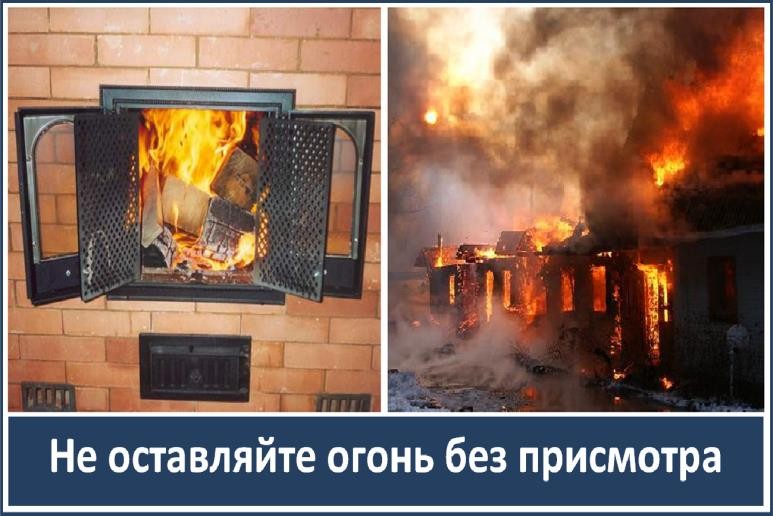 В целях предупреждения пожаров, минимизации их последствий, защиты жизни и здоровья граждан от пожаров территориальное отделение надзорной деятельности и профилактической работы по Бондарскому району Тамбовской области управления надзорной деятельности  и профилактической работы Главного управления МЧС России по Тамбовской области напоминает:перед началом отопительного сезона руководители организации и физические лица организуют проведение проверок и ремонт печей, котельных, теплогенераторных, калориферных установок и каминов, а также других отопительных приборов и систем;ЗАПРЕЩАЕТСЯ оставлять без присмотра включенными в электрическую сеть электронагревательные приборы, а также другие бытовые электроприборы, в том числе находящиеся в режиме ожидания, за исключением электроприборов, которые могут и (или) должны находиться в круглосуточном режиме работы в соответствии с технической документацией изготовителя;ЗАПРЕЩАЕТСЯ оставлять газовые приборы   включенными   без присмотра, за исключением   газовых   приборов, которые   могут и   (или)должны   находиться в круглосуточном режиме работы в соответствии с технической документацией изготовителя;ЗАПРЕЩАЕТСЯ использовать нестандартные(самодельные) электрические электронагревательные приборы и удлинители для питания электроприборов, а также использовать некалиброванные плавкие вставки или другие самодельные аппараты защиты от перегрузки и короткого замыканияпри эксплуатации печного отопления запрещается оставлять без присмотра печи, которые топятся, а также поручать надзор за ними детям;в зданиях для проживания людей запрещается оставлять без присмотра источники открытого огня(свечи ,непотушенная сигарета, керосиновая лампа и др.).При этом, напоминается, что за нарушение требований пожарной  безопасности в      соответствии      с      действующим      законодательством        предусмотрена как административная, так и уголовная ответственность.Помните! Большинство пожаров происходит по вине человека. Выполнение требований пожарной безопасности поможет Вам сохранить свою жизнь и свое имущество.